   Fagotin porte-photo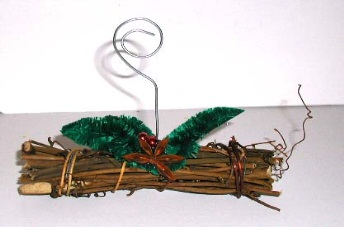 Fournitures : Des petites branches sèchesDe la ficelle ou du fil de laiton Des glands, noisettes, petites pommes de pins, baies et fruits d'arbre séchés, plumes Du fil de fer galvaniséDes éléments de décoration comme des branches de sapin en papier, des petites boules de verre, des petits pères Noël ...De la colle Néoprène en gel (ou un pistolet à colle pour les plus grands)Une feuille de beau papier Réalisation du porte-photoConfectionner un petit fagot de branches et l'attacher avec de la ficelle ou du fil de laiton. Couper un fil de fer de 30 cm environ. Enrouler l'une des extrémités du fil sur lui-même comme un escargot. Passer l'extrémité du fil de fer à travers le fagotin et la recourber pour qu'elle ne glisse pas. Fixer le fil de fer au fagotin avec de la colle. 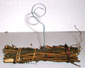 Coller les éléments de décoration sur le fagotin. 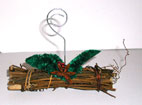 Glisser une photo dans l'escargot en fil de fer.